Sharma Manager (Food & Beverage / Family Entertainment)	Sharma.345105@2freemail.com 	     Achievements     Experience SummaryWith over 10 years of experience providing ample & timely management for optimum customer fulfillment & having effective communication skills and managerial capabilities. Learn and apply the organizational skills, expertise and corporate culture to development a successful career in hospitality operations and management.Part of 4 Starbucks café’ Opening teamSuccessfully opened RoRo Grill Steak house from the scratch Opened three coffee shop while working with Ramee GroupPositively opened Japengo Café’ Dubai MallPlanned & systematized the whole New year eve event in Japengo Dubai MallSystematized & controlled 4 VVIP catering party in Palm Jumeirah. Was part of the opening team of Ramee Rose Hotel and Rock Bottom café’  Training planned and implemented for the whole Chuck E. Cheese team.Magnificently opened & operated 24000 ft² Family Entertainment businessPersonal Info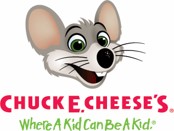 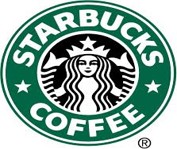 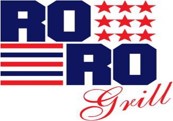 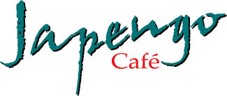 